EMEF PROFª MARIA CÉLIA CABRAL AMARALProfessor (a): Giovana, Jussara, Talita e Wesley.Ano/turma: 3º anoPeríodo: 03/05/2021 a 14/05/2021 Querido(a) aluno(a), tudo bem??Fique atento as atividades propostas a cada dia! Ah, a cada dia terá uma leitura para você!segunda-feira 03/05/2021ATIVIDADE DIAGNÓSTICA.Língua PortuguesaLeia o texto a seguir e, depois, responda às questões apresentadas.A cigarra e a formiga         A cigarra passou todo o verão cantando, enquanto a formiga juntava seus grãos.         Quando chegou o inverno, a cigarra veio à casa da formiga para  pedir que lhe desse o que comer.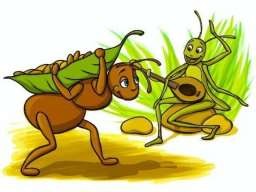          A formiga então perguntou a ela:         - E o que é que você fez durante todo o verão?         - Durante o verão eu cantei. Disse a cigarra.         E a  formiga respondeu:         - Muito bem, pois agora dance!Fábulas de Esopo.A cigarra procurou a formiga durante o inverno porque:queria oferecer sua ajuda na coleta dos grãos.queria convidá-la para uma festa que daria em seu abrigo.queria pedir algo para comer.Ao afirmar “muito bem, pois agora dance”, a formiga demonstra que:ajudaria a cigarra desde que ela parasse de cantar.não atenderia ao pedido da cigarra.queria que a cigarra começasse a dançar.O parágrafo no qual a formiga faz uma pergunta à cigarra é o de número: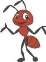 457Assinale a alternativa em que as palavras estão separadas em sílabas corretamente.ci-gar-ra / tar-ta-ru-ga / ra-po-sara-tin-ho / le-ão / ur-sobur-ro / lo-bo / ca-cho-rro   terça-feira 04/05/2021ATIVIDADE DIAGNÓSTICA.Produção de Texto.Leia a tirinha a seguir: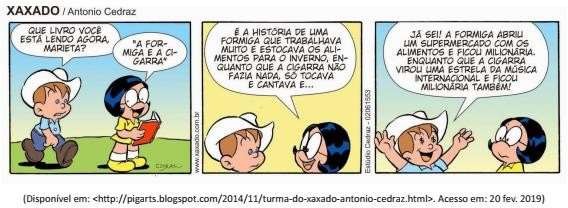     Agora faça uma reescrita da tirinha.titulo _ 	quarta-feira 05/05/2021ATIVIDADE DIAGNÓSTICA.Matemática.Em uma loja de departamentos, Ana gastou 78 reais. Ela efetuou o pagamento com duas notas de 50 reais. Quanto ela recebeu de troco?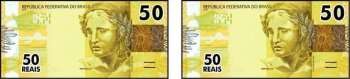 28 reais22 reais26 reaisAndré comprou 30 bolinhas de gude novas e pretende guardá-las em saquinhos de cinco em cinco.  Quantos saquinhos André terá?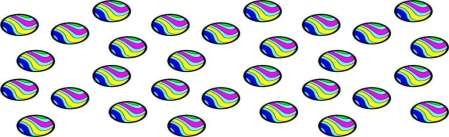 6 saquinhos8 saquinhos5 saquinhosMaria não conseguiu concluir a operação de adição. Faça os cálculos e ajude-a a descobrir o valor total gasto. Assinale a alternativa correta:a)  915                          b)  95                         c)  81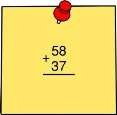 Em um jardim haviam 112 formigas e 46 cigarras, quantos insetos há no total?   Resposta:  	quinta-feira 06/05/2021ATIVIDADE DIAGNÓSTICA.História e Ciências.Observe e assinale a alternativa que está de acordo com as imagens.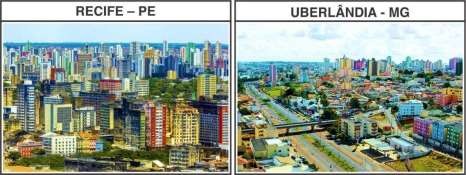 Nas cidades, não é possível ver o convívio de diferentes pessoas e culturas, nos  diversos espaços públicos e privados.As cidades apresentam um espaço com aglomeração de pessoas, veículos,  construções e diversas atividades econômicas.Nessas cidades, as construções são distantes umas das outras e as pessoas não     encontram oportunidades de trabalho.Assinale a alternativa que caracteriza a paisagem referente ao modo de vida docampo. Sua paisagem é composta por muitas construções: casas, prédios, escolas,hospitais etc.Em sua paisagem, a vegetação é quase inexistente e as áreas verdes ocupam pequenos espaços.Sua paisagem é composta, em sua maior parte, por vegetação natural. É comum, árvores frutíferas ou floridas e pastos com animais.Cite os animais invertebrados que aparecem na história do exercício número 1:Animais vertebrados são aqueles que tem:       (    ) corpo coberto penas.     	   (    ) coluna vertebrasexta-feira 07/05/2021ATIVIDADE DIAGNÓSTICA.Geografia.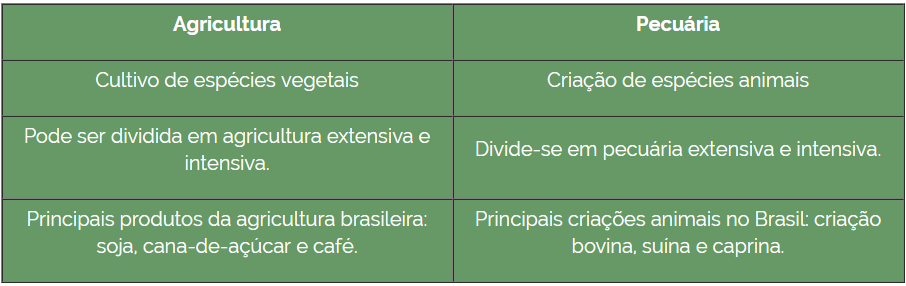 Na zona rural, estão presentes atividades relacionadas às áreas naturais,                 aproveitando os seus recursos. Assinale a alternativa correta:A agricultura e a pecuária são as principais atividade econômica na zona rural.Na zona rural a principal atividade econômica são as fábricas.A agricultura é a atividade responsável pela criação de animais.Marque com x o que tem na zona rural e na zona urbana:         Domingo comemoraremos o dia das mães! Por isso estamos enviando esse cartão para você colori, recortar e escrever na parte em branco, uma linda mensagem de amor e gratidão para essa pessoa tão importante em sua vida! Capricha!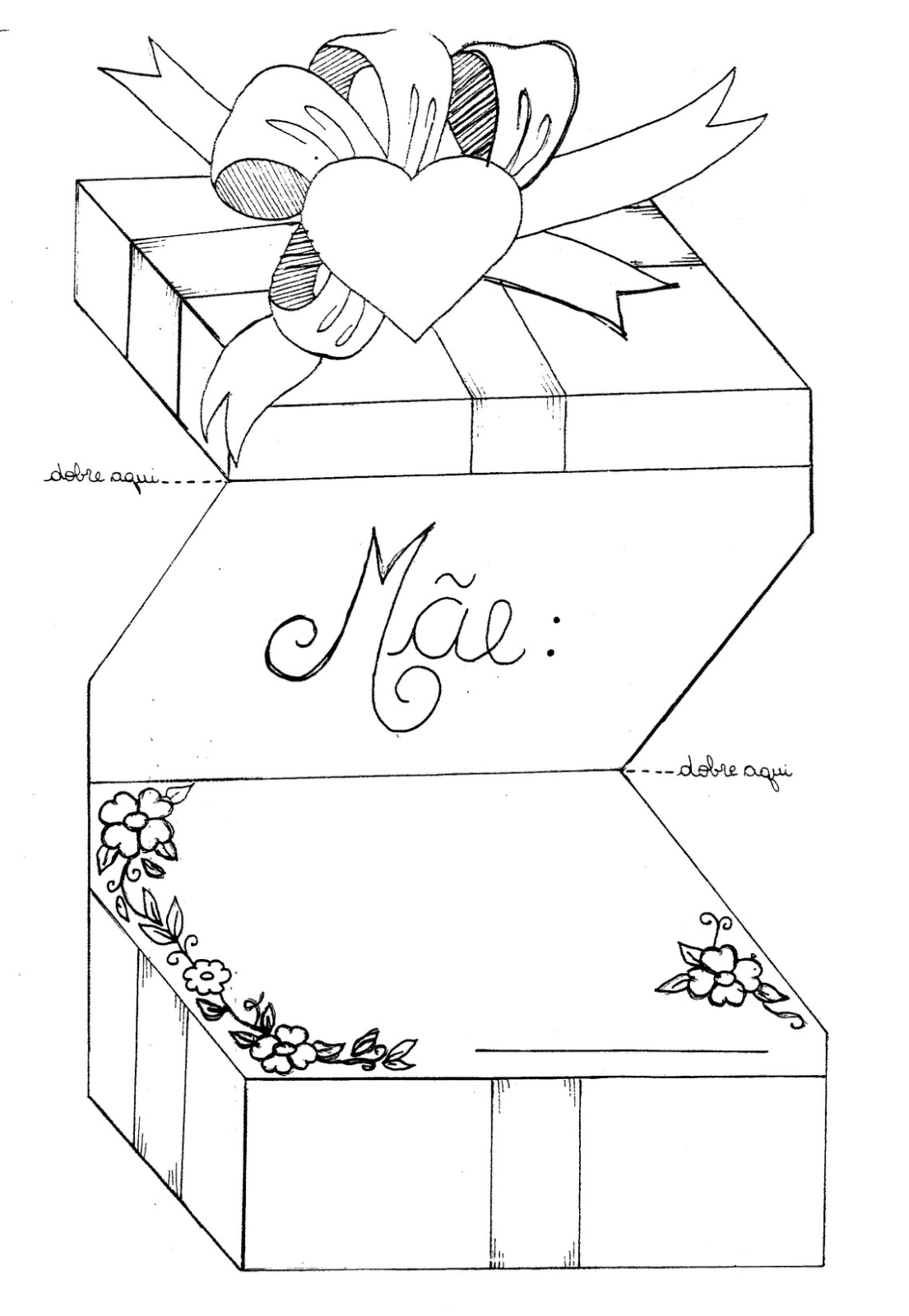 segunda-feira 10/05/2021Língua Portuguesa/Ciências.  Observe a imagem e responda as questões: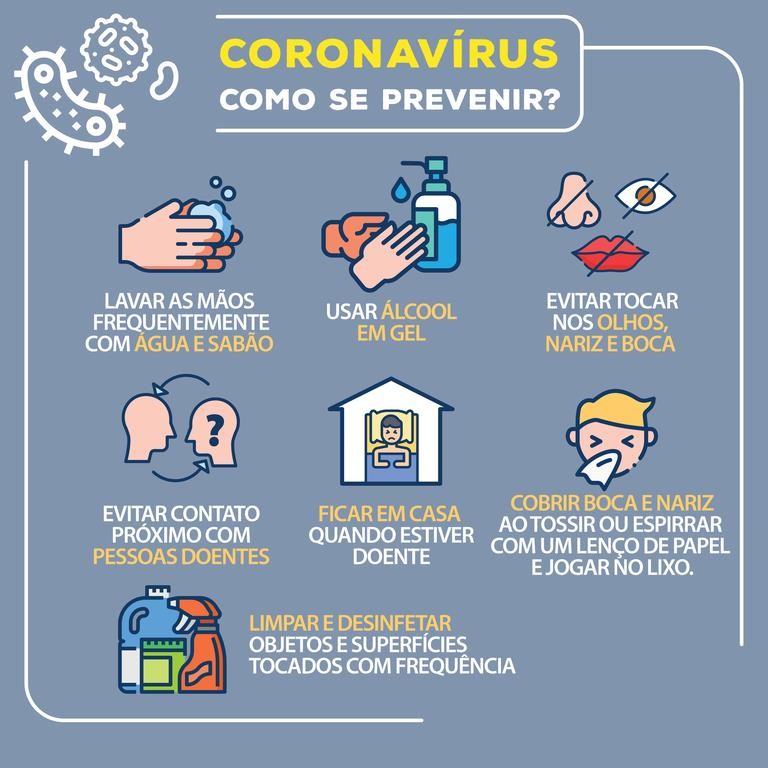 Qual é a finalidade desse texto?          (  ) Informar sobre a importância de micróbios, vírus e bactérias.          (  ) Informar sobre como se prevenir contra o coronavírus.          (  ) Informar sobre os sintomas de gripes e resfriados.          (  ) Informar sobre a importância de repouso para quem está doente.Esse texto é:         (  ) Um poema.         (  ) Um cartaz.         (  ) Uma receita.         (  ) Um bilhete.leia o texto para responder as questões abaixo: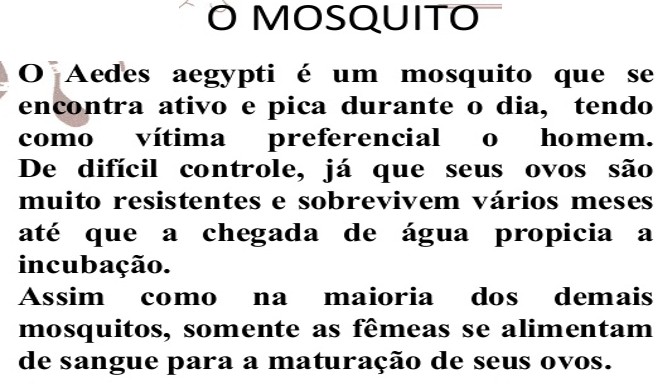 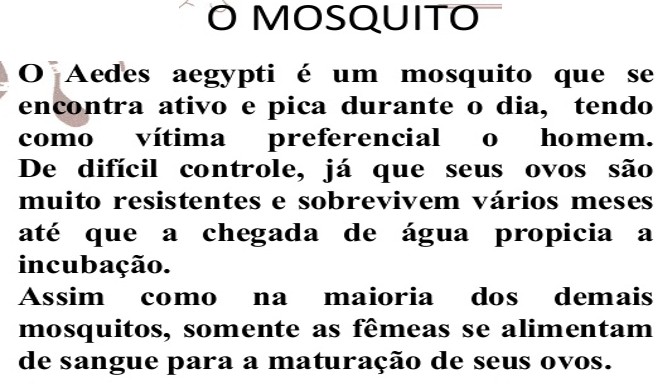 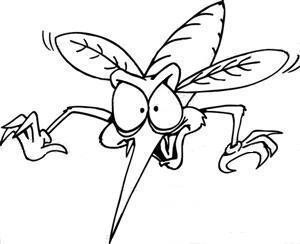            A finalidade desde texto:          (  ) Divertir o leitor.          (  ) Despertar sentimentos e emoções.          (  ) Alertar a população sobre dengue.A vítima preferida do mosquito Aeds Aegypti é o:          (  ) Gato            (  ) Ser humano              (  ) Cachorro           (  ) AvesEscreva o nome dos dois sinais de pontuação que está no texto “O mosquito”:wwAgora é a sua vez! Faça um cartaz informando os cuidados que devemos tomar em casa para prevenir  a dengue. Capricha!terça-feira 11/05/2021Produção de Texto.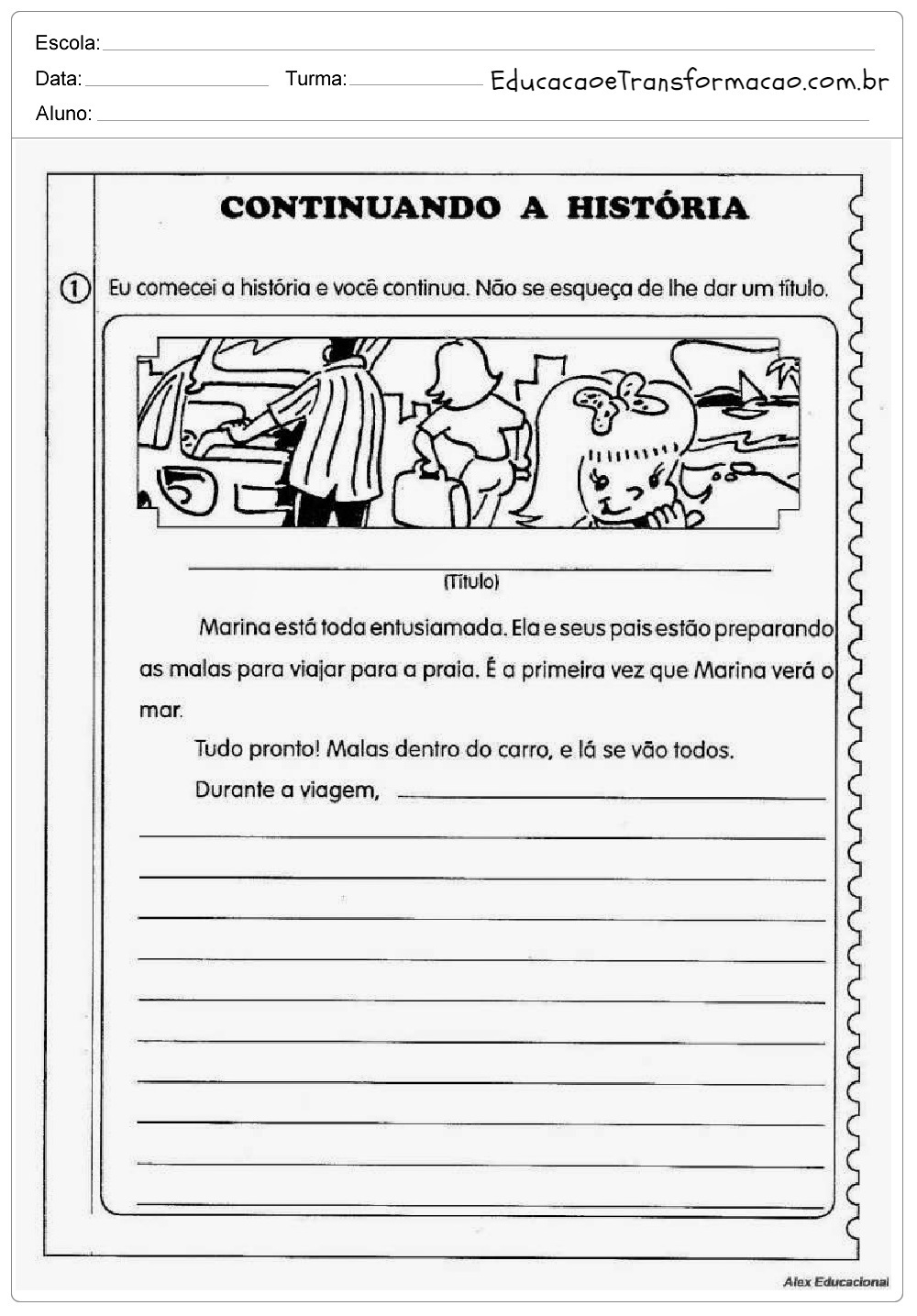 quarta-feira 12/05/2021Matemática.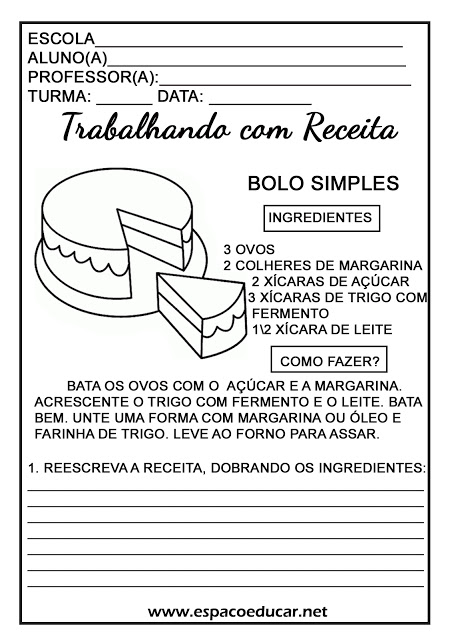 Assinale com um x os ingredientes que aparecem no modo de preparo.(   ) Farinha de trigo (  )Morangos  (  ) Margarina  (  ) Ovos (  ) ÁguaJúlia realizou uma pesquisa com todos os aluno dos 3º anos de sua escola para descobrir qual  o sabor preferido de seus colegas. Observe o quadro abaixo e reponda as questões:.Qual o sabor preferido de acordo com os votos?___________________________________Qual o sabor menos votado?__________________________________________________Quantos alunos preferem o bolo de Laranja?______________________________________Organize a sequência a seguir em ordem crescente: 33 29 48 15 53 9Pinte de azul os números pares e de amarelo os ímpares: 33     29    48    15    53    9Escreva os números abaixo por extenso:33____________________________________________________________________________29____________________________________________________________________________48____________________________________________________________________________53____________________________________________________________________________9_____________________________________________________________________________quinta-feira 13/05/2021História/Geografia.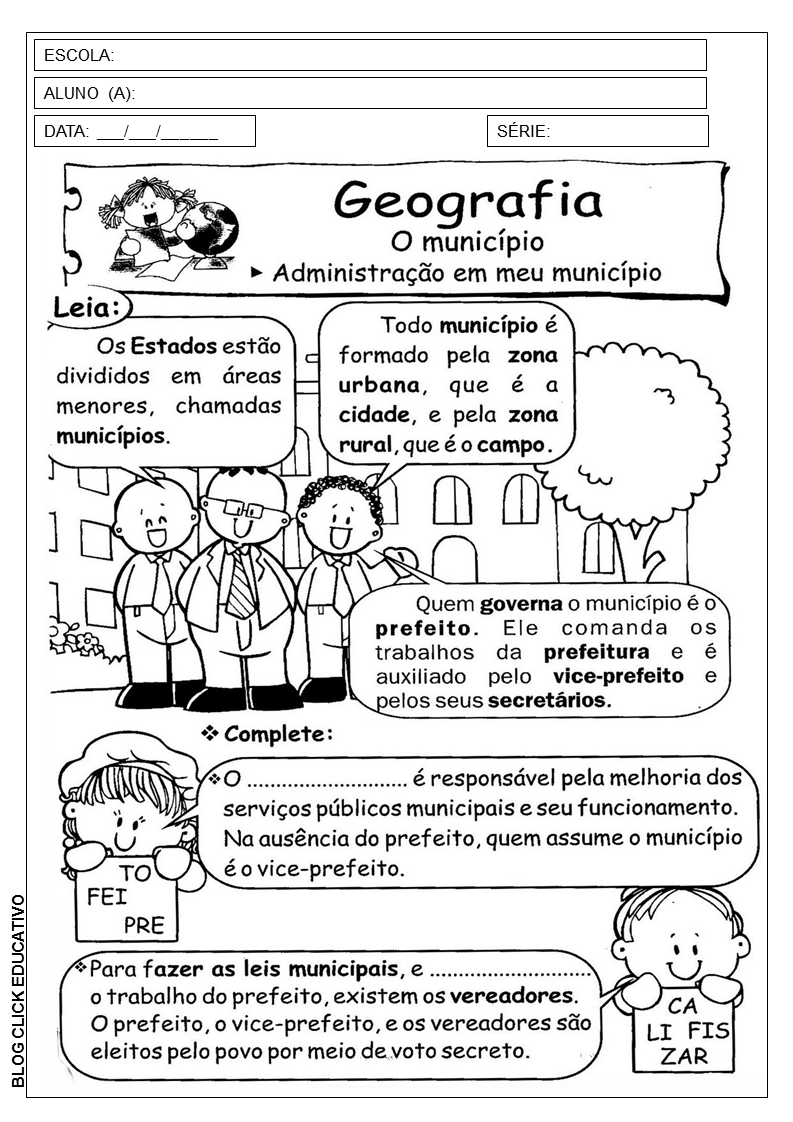 Extraído do Click Blog EducativoApós ler o texto acima responda:Meu estado é ______________________________________________________________Meu município é ____________________________________________________________O prefeito do meu munícipio é__________________________________________________O vice-prefeito do meu município é ______________________________________________2. Localize no mapa do Brasil seu estadao e pinte de azul.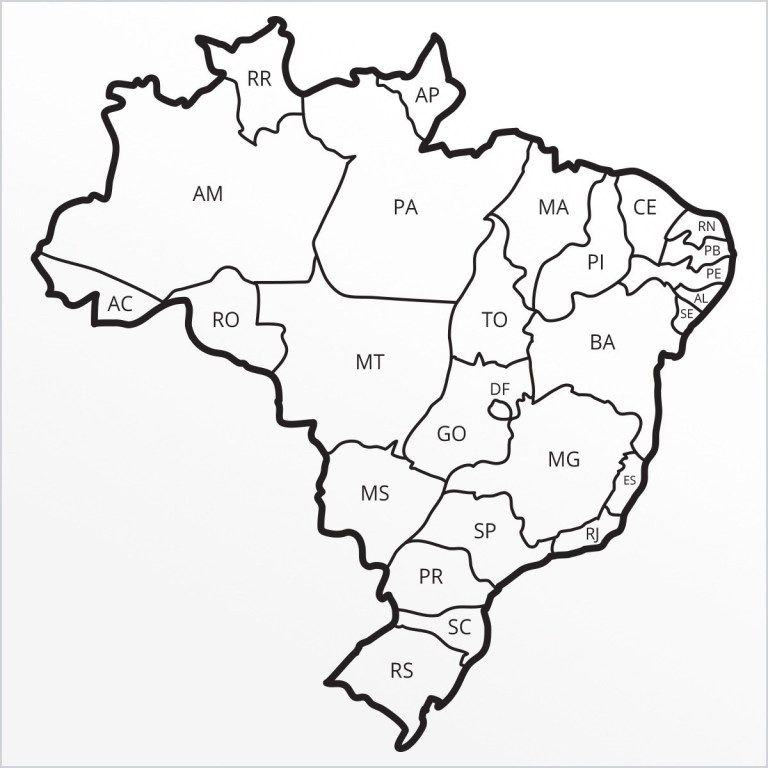   sexta-feira 14/05/2021Jogo/Matemática.Vamos brincar? Você conhece o Tangram?Tangram é um antigo jogo chinês, que consiste na formação de figuras e desenhos por meio de 7 peças (5 triângulos, 1 quadrado e 1 paralelogramo).Colore cada parte de uma cor diferente, depois recorta e divirta-se!   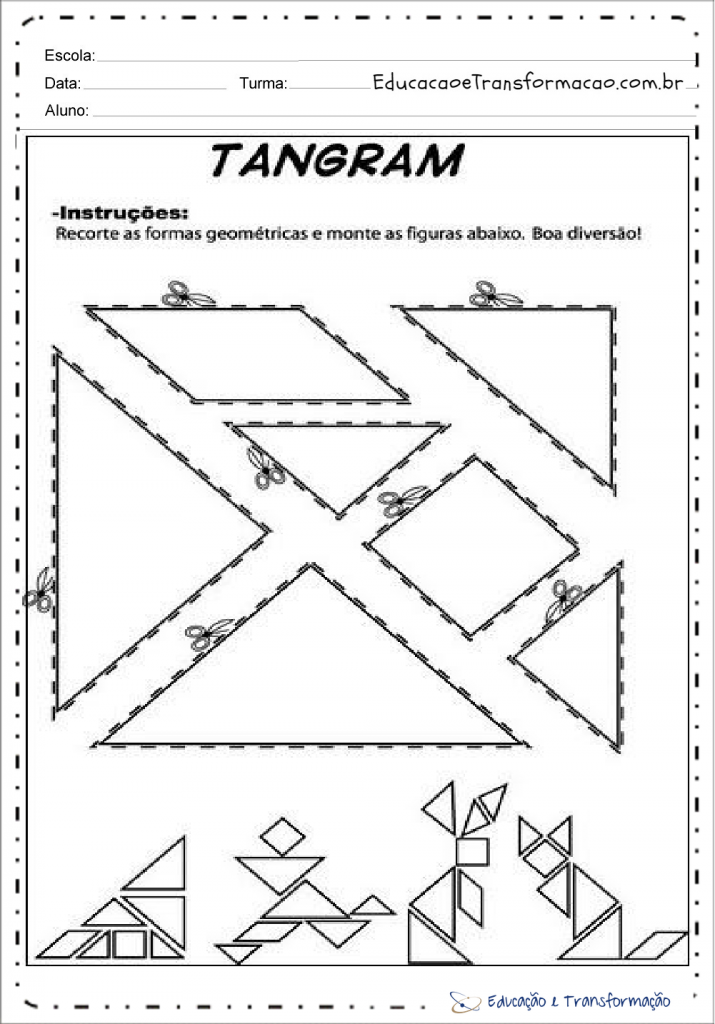 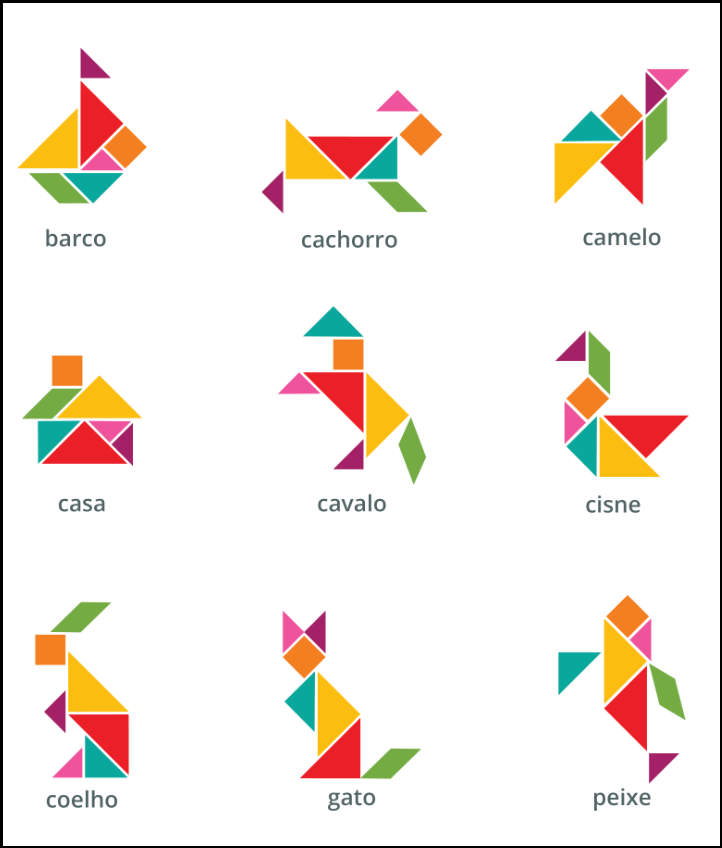 Dia da semanaRotina diária: descrição das atividadesSegunda-feiraData:03/05Leitura Diária: A cigarra e a formiga – Canal Carol Levy  Link: https://www.youtube.com/watch?v=ZIO7klDrBeg   Língua Portuguesa: Atividade Diagnóstica – Exercícios de 1 a 5.Terça-feiraData: 04/05Leitura Diária: O indiozinho e o rio voador –  Canal Varal de HistóriaLink: https://youtu.be/89AllP1b_eA  Língua Portuguesa: Atividade Diagnóstica – Produção de Texto.  Hoje é dia de aula de artes!!!Quarta-feiraData: 05/05Leitura Diária: Nauã, a estrela da àguas – Canal Varal de HistóriaLink: https://youtu.be/2bmNuhwnGR0  Matemática: Atividade Diagnóstica – Exercícios de 6 a 9.  Hoje é dia de aula de educação física!!!Quinta-feiraData:06/05Leitura :O peixinho e o passarinho – Canal Varal de HistóriaLink: https://youtu.be/_OHJwHJ4TvA  História e Ciências: Atividade Diagnóstica – Exercícios de 10 a 13.Hoje é dia de aprender uma nova língua!!! O tema é Mother’s Day ( Dia das Mães) na página 113 do seu livro de Inglês.Sexta-feiraData: 07/05Leitura :Coração de mãe – Canal Varal de HistóriaLink: https://youtu.be/dVD4kKrKh4M  Geografia: Atividade Diagnóstica – Exercícios de 14 e 15.Segunda-feiraData:10/05 Leitura Diária: As coisas que a gente fala - Ruth Rocha – Canal:Historinhas   da Pitty Link: https://youtu.be/438ylNgj1qE Língua Portuguesa e Ciências: Hoje vamos aprender sobre um novo gênero textual:  Cartaz. Depois da interação com professor(a) no whatsapp, responda as questões.Terça-feiraData:11/05 Leitura Diária: Jardim de Girassóis – Canal Varal de História Link: https://youtu.be/aiNdIWUBpn4 Língua Portuguesa: A atividade de hoje é uma produção de texto. Depois da   interação com professor(a) no whatsapp, continue a história.Hoje é dia de aula de artes!!!Quarta-feiraData: 12/05Leitura Diária: O caso do bolinho – Tatiana Belinky – Canal Binasgas KidsLink: https://youtu.be/WyFLtoGfpdw Matemática: Atividades diversificadas. Depois da interação com professor(a) no whatsapp, responda as questões.Hoje é dia de aula de educação física!!!Quinta-feiraData: 13/05 Leitura Diária: A Menina que não gostava de ler  - Lilian Gramacho – Canal Projeto Lê para mim                                                                                                  Link: https://youtu.be/AroCVv6b-woHistória e Geografia: Hoje vamos aprender sobre características do município.   Depois da interação com professor(a) no whatsapp, responda as questões.Hoje é dia de aprender uma nova língua!!! O tema é Colors and Numbers ( Cores e Números) na página 19 do seu livro de Inglês.Sexta-feiraData: 14/05Leitura Diária: Marcelo, Marmelo,Martelo – Ruth Rocha – Canal Projeto Lê para mim                                                                                      Link: https://youtu.be/Qi7WYvXgzp0Jogo/Matemática: Vamos conhecer e jogar tangram. Depois da interação com professor(a) no whatsapp, responda as questões.   Zona urbana     Zona ruralEstradas de terraCasas e prédiosCarros, ônibus, caminhõesGrandes avenidasMuitas lojasMuitas plantaçõesCriação de gadoFumaça de carroRuas asfaltadas e movimentadasBolos VotosChurros33Laranja29Chocolate48Cenoura15Fubá53Milho9